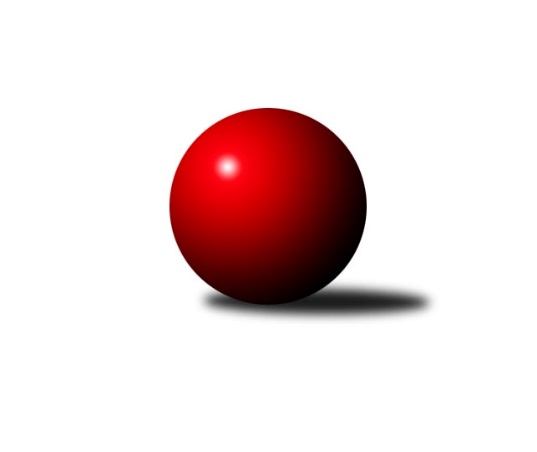 Č.16Ročník 2019/2020	23.2.2020Nejlepšího výkonu v tomto kole: 1748 dosáhlo družstvo: KK Vyškov FJihomoravský KP2 jih 2019/2020Výsledky 16. kolaSouhrnný přehled výsledků:TJ Sokol Vracov C	- TJ Jiskra Kyjov B	4:2	1572:1539	4.0:4.0	21.2.TJ Sokol Mistřín D	- KK Vyškov D	5:1	1581:1462	6.0:2.0	21.2.TJ Sokol Šanov C	- TJ Lokomotiva Valtice C	6:0	1689:1579	7.0:1.0	21.2.SK Podlužan Prušánky C	- KK Vyškov F	2:4	1668:1748	3.0:5.0	23.2.KC Hodonín B	- SK STAK Domanín 	5:1	1521:1510	5.0:3.0	23.2.Tabulka družstev:	1.	KK Vyškov F	14	13	0	1	69.0 : 15.0 	78.5 : 33.5 	 1706	26	2.	TJ Sokol Šanov C	15	11	0	4	61.5 : 28.5 	75.0 : 45.0 	 1623	22	3.	SK Podlužan Prušánky C	14	10	0	4	55.0 : 29.0 	67.0 : 45.0 	 1635	20	4.	SK STAK Domanín	15	9	0	6	52.0 : 38.0 	71.0 : 49.0 	 1574	18	5.	TJ Sokol Mistřín D	15	7	1	7	45.0 : 45.0 	55.0 : 65.0 	 1555	15	6.	TJ Jiskra Kyjov B	14	7	0	7	40.0 : 44.0 	53.0 : 59.0 	 1551	14	7.	KK Vyškov E	14	6	0	8	37.5 : 46.5 	52.5 : 59.5 	 1548	12	8.	KK Vyškov D	14	5	0	9	34.5 : 49.5 	48.0 : 64.0 	 1524	10	9.	TJ Sokol Vracov C	15	4	1	10	28.0 : 62.0 	47.0 : 73.0 	 1552	9	10.	KC Hodonín B	15	4	0	11	29.5 : 60.5 	49.5 : 70.5 	 1485	8	11.	TJ Lokomotiva Valtice C	15	3	0	12	28.0 : 62.0 	43.5 : 76.5 	 1557	6Podrobné výsledky kola:	 TJ Sokol Vracov C	1572	4:2	1539	TJ Jiskra Kyjov B	Radek Břečka	 	 217 	 201 		418 	 2:0 	 357 	 	171 	 186		Petr Růžička	Martina Nejedlíková	 	 211 	 222 		433 	 1:1 	 434 	 	224 	 210		Václav Valenta	Michal Plášek	 	 171 	 165 		336 	 0:2 	 398 	 	196 	 202		Martin Šubrt	Ondřej Repík	 	 210 	 175 		385 	 1:1 	 350 	 	170 	 180		Jindřich Burďákrozhodčí: Nejlepší výkon utkání: 434 - Václav Valenta	 TJ Sokol Mistřín D	1581	5:1	1462	KK Vyškov D	Ilona Lužová *1	 	 164 	 192 		356 	 0:2 	 423 	 	218 	 205		Pavel Zaremba	Dennis Urc	 	 204 	 194 		398 	 2:0 	 367 	 	181 	 186		Lumír Hanzelka	Adam Pavel Špaček	 	 210 	 227 		437 	 2:0 	 338 	 	161 	 177		Stanislav Šmehlík	Pavel Pěček	 	 202 	 188 		390 	 2:0 	 334 	 	167 	 167		Soňa Pavlovározhodčí: Lubomír Kyselkastřídání: *1 od 51. hodu Dušan UrubekNejlepší výkon utkání: 437 - Adam Pavel Špaček	 TJ Sokol Šanov C	1689	6:0	1579	TJ Lokomotiva Valtice C	Pavel Martinek	 	 227 	 189 		416 	 1:1 	 396 	 	193 	 203		Zbyněk Škoda	Vladimír Jaroš	 	 184 	 194 		378 	 2:0 	 348 	 	166 	 182		Božena Vajdová	Stanislav Červenka	 	 241 	 223 		464 	 2:0 	 448 	 	234 	 214		Eliška Koňaříková	Marta Volfová	 	 212 	 219 		431 	 2:0 	 387 	 	194 	 193		Jan Benešrozhodčí: Aleš ProcházkaNejlepší výkon utkání: 464 - Stanislav Červenka	 SK Podlužan Prušánky C	1668	2:4	1748	KK Vyškov F	Antonín Pihar	 	 198 	 223 		421 	 1:1 	 414 	 	206 	 208		Miroslav Poledník	Libor Kuja	 	 233 	 198 		431 	 1:1 	 463 	 	221 	 242		Jiří Formánek	Filip Benada	 	 198 	 183 		381 	 0:2 	 448 	 	223 	 225		Josef Michálek	Jiří Lauko	 	 216 	 219 		435 	 1:1 	 423 	 	223 	 200		Vladimír Crhonekrozhodčí: Jiří LaukoNejlepší výkon utkání: 463 - Jiří Formánek	 KC Hodonín B	1521	5:1	1510	SK STAK Domanín 	Jiří Kunz	 	 197 	 200 		397 	 1:1 	 396 	 	180 	 216		Zbyněk Vašina	Dan Schüler	 	 184 	 187 		371 	 2:0 	 308 	 	166 	 142		Vojtěch Filípek *1	Filip Schreiber	 	 177 	 125 		302 	 0:2 	 411 	 	208 	 203		Jakub Juřík	Michal Zdražil	 	 225 	 226 		451 	 2:0 	 395 	 	190 	 205		Josef Šlahůnekrozhodčí: Michal Zdražilstřídání: *1 od 63. hodu Zdeněk KoželaNejlepší výkon utkání: 451 - Michal ZdražilPořadí jednotlivců:	jméno hráče	družstvo	celkem	plné	dorážka	chyby	poměr kuž.	Maximum	1.	Jiří Formánek 	KK Vyškov F	449.41	303.0	146.4	4.3	7/8	(490)	2.	Michal Huťa 	-- volný los --	445.40	309.4	136.0	6.2	5/6	(506)	3.	Josef Michálek 	KK Vyškov F	444.05	300.0	144.1	4.6	8/8	(510)	4.	Jakub Juřík 	SK STAK Domanín 	432.63	294.9	137.7	7.1	8/8	(468)	5.	Martina Nejedlíková 	TJ Sokol Vracov C	430.31	288.1	142.2	5.8	7/8	(461)	6.	Pavel Petrů 	TJ Sokol Šanov C	425.12	297.4	127.7	9.1	7/7	(468)	7.	Marta Volfová 	TJ Sokol Šanov C	419.86	285.9	133.9	7.6	7/7	(453)	8.	Martin Šubrt 	TJ Jiskra Kyjov B	418.05	292.0	126.1	7.1	8/8	(480)	9.	Zbyněk Vašina 	SK STAK Domanín 	417.41	295.4	122.1	7.6	7/8	(465)	10.	Milan Šimek 	SK Podlužan Prušánky C	416.72	287.5	129.3	7.4	8/8	(454)	11.	Oldřiška Varmužová 	TJ Sokol Šanov C	416.34	294.3	122.0	7.6	5/7	(437)	12.	Václav Valenta 	TJ Jiskra Kyjov B	415.05	294.3	120.7	7.6	7/8	(467)	13.	Dušan Urubek 	TJ Sokol Mistřín D	413.69	279.8	133.9	7.4	7/9	(457)	14.	Milana Alánová 	KK Vyškov E	413.23	287.2	126.1	8.5	5/6	(486)	15.	Filip Benada 	SK Podlužan Prušánky C	412.86	289.2	123.6	8.4	7/8	(448)	16.	Milan Ryšánek 	KK Vyškov F	412.82	289.1	123.7	8.6	7/8	(450)	17.	Libor Kuja 	SK Podlužan Prušánky C	412.29	287.0	125.3	7.8	8/8	(443)	18.	Jiří Lauko 	SK Podlužan Prušánky C	410.97	288.9	122.1	8.5	7/8	(469)	19.	Jan Beneš 	TJ Lokomotiva Valtice C	409.94	284.1	125.9	7.7	6/7	(440)	20.	Vladimír Crhonek 	KK Vyškov F	409.29	291.5	117.8	10.2	6/8	(453)	21.	Zbyněk Škoda 	TJ Lokomotiva Valtice C	402.33	285.1	117.2	9.3	5/7	(441)	22.	Petr Macek 	-- volný los --	401.38	284.8	116.6	10.6	4/6	(422)	23.	Radek Břečka 	TJ Sokol Vracov C	396.25	287.1	109.2	13.0	6/8	(431)	24.	Daniel Ilčík 	TJ Sokol Mistřín D	395.38	284.8	110.6	10.5	6/9	(444)	25.	Jitka Usnulová 	KK Vyškov E	394.23	278.8	115.4	9.9	6/6	(421)	26.	Michaela Mlynariková 	TJ Lokomotiva Valtice C	386.65	262.8	123.9	8.8	6/7	(431)	27.	Richard Cigánek 	TJ Lokomotiva Valtice C	385.11	275.9	109.3	11.1	5/7	(418)	28.	Veronika Presová 	TJ Sokol Vracov C	383.54	271.3	112.2	11.9	7/8	(427)	29.	Jiří Kunz 	KC Hodonín B	383.29	275.2	108.1	11.2	6/7	(427)	30.	Dan Schüler 	KC Hodonín B	383.04	277.1	105.9	12.7	6/7	(430)	31.	Nikola Plášková 	TJ Sokol Vracov C	382.93	278.3	104.6	12.4	7/8	(416)	32.	Běla Omastová 	KK Vyškov E	380.91	269.7	111.3	10.7	5/6	(414)	33.	František Ilčík 	-- volný los --	378.78	268.7	110.1	11.6	6/6	(404)	34.	Michaela Malinková 	KK Vyškov E	375.57	275.1	100.4	14.1	4/6	(456)	35.	Zdeněk Hanák 	-- volný los --	370.08	270.6	99.5	13.8	4/6	(404)	36.	Stanislav Šmehlík 	KK Vyškov D	364.64	267.1	97.5	14.8	8/8	(407)	37.	Aleš Jurkovič 	-- volný los --	362.03	264.3	97.8	15.3	5/6	(401)	38.	Božena Vajdová 	TJ Lokomotiva Valtice C	356.76	257.7	99.0	16.2	7/7	(386)	39.	Radim Šubrt 	TJ Jiskra Kyjov B	342.36	247.5	94.9	15.8	7/8	(386)	40.	Filip Schreiber 	KC Hodonín B	298.81	229.5	69.3	25.5	6/7	(332)		Petr Snídal 	KK Vyškov D	462.25	320.5	141.8	6.8	2/8	(477)		Pavel Martinek 	TJ Sokol Šanov C	432.33	292.3	140.0	5.3	2/7	(444)		Michal Kouřil 	KK Vyškov F	428.00	282.0	146.0	7.0	1/8	(428)		Eliška Koňaříková 	TJ Lokomotiva Valtice C	423.58	297.3	126.3	9.2	3/7	(448)		Kristýna Blechová 	TJ Sokol Šanov C	422.00	307.0	115.0	8.0	1/7	(422)		Stanislav Červenka 	TJ Sokol Šanov C	421.70	284.4	137.3	6.1	4/7	(469)		Pavel Zaremba 	KK Vyškov D	417.16	288.0	129.1	7.8	5/8	(443)		Jana Nytrová 	KK Vyškov D	416.75	276.8	140.0	7.8	2/8	(436)		Jana Kurialová 	KK Vyškov E	410.67	290.1	120.6	7.2	2/6	(453)		Michal Zdražil 	KC Hodonín B	410.13	289.0	121.1	9.2	4/7	(451)		Miroslav Poledník 	KK Vyškov F	408.20	287.8	120.4	9.0	5/8	(439)		Antonín Pihar 	SK Podlužan Prušánky C	399.75	276.1	123.7	7.7	4/8	(438)		Martin Koutný 	-- volný los --	399.00	279.9	119.1	8.0	2/6	(430)		Přemysl Harca 	-- volný los --	399.00	292.4	106.6	11.6	2/6	(416)		Lubomír Kyselka 	TJ Sokol Mistřín D	398.58	286.2	112.4	11.0	4/9	(424)		Dennis Urc 	TJ Sokol Mistřín D	398.50	292.8	105.7	12.6	4/9	(427)		Eva Paulíčková 	TJ Jiskra Kyjov B	396.63	294.3	102.4	12.0	4/8	(413)		Jan Vejmola 	KK Vyškov D	394.85	284.5	110.4	9.9	4/8	(439)		Jindřich Burďák 	TJ Jiskra Kyjov B	394.55	278.7	115.9	9.0	4/8	(461)		Pavel Pěček 	TJ Sokol Mistřín D	394.33	283.7	110.7	11.3	2/9	(403)		Adam Pavel Špaček 	TJ Sokol Mistřín D	393.90	275.5	118.4	8.8	4/9	(461)		Vladimír Jaroš 	TJ Sokol Šanov C	392.67	283.8	108.9	13.4	3/7	(419)		Josef Šlahůnek 	SK STAK Domanín 	392.64	278.8	113.8	11.0	5/8	(418)		Kateřina Lužová 	TJ Sokol Mistřín D	392.45	288.9	103.6	12.7	5/9	(420)		Jana Kovářová 	KK Vyškov E	392.00	283.3	108.7	11.0	2/6	(460)		Vojtěch Filípek 	SK STAK Domanín 	390.75	275.4	115.4	9.8	5/8	(416)		Lukáš Ingr 	KC Hodonín B	384.33	269.6	114.8	10.8	4/7	(410)		Petr Pres 	TJ Sokol Vracov C	384.00	295.0	89.0	8.0	1/8	(384)		Štěpán Kříž 	KC Hodonín B	381.17	272.3	108.8	10.5	3/7	(391)		František Jelínek 	KK Vyškov D	379.00	274.5	104.5	12.0	2/8	(380)		Josef Otáhal 	KC Hodonín B	377.50	272.5	105.0	11.0	2/7	(381)		Jiří Alán 	KK Vyškov D	376.94	261.5	115.5	10.4	5/8	(409)		Ondřej Repík 	TJ Sokol Vracov C	374.38	256.3	118.1	9.5	2/8	(409)		Lenka Spišiaková 	TJ Sokol Šanov C	372.11	269.9	102.2	14.9	3/7	(405)		Josef Ronek 	TJ Jiskra Kyjov B	368.00	280.0	88.0	17.0	1/8	(368)		Michal Plášek 	TJ Sokol Vracov C	367.83	272.0	95.8	15.5	3/8	(387)		Lumír Hanzelka 	KK Vyškov D	361.60	259.2	102.4	14.2	5/8	(376)		Ilona Lužová 	TJ Sokol Mistřín D	360.00	266.3	93.7	14.7	3/9	(363)		Marie Kovaříková 	KK Vyškov E	355.67	266.2	89.4	18.1	3/6	(383)		Dana Zelinová 	SK STAK Domanín 	350.17	255.8	94.3	14.3	3/8	(375)		Soňa Pavlová 	KK Vyškov D	347.33	255.3	92.0	16.3	3/8	(374)		Petr Růžička 	TJ Jiskra Kyjov B	343.00	270.5	72.5	20.0	2/8	(357)		Hana Fialová 	KK Vyškov E	341.00	252.0	89.0	16.0	1/6	(341)		Jaroslav Stříž 	TJ Jiskra Kyjov B	336.67	254.7	82.0	19.3	2/8	(401)		Antonín Jurdanov 	SK STAK Domanín 	311.00	225.8	85.3	16.8	2/8	(324)		Zdeněk Kožela 	SK STAK Domanín 	309.00	230.0	79.0	19.5	2/8	(321)		Iveta Trojanová 	TJ Sokol Vracov C	308.00	225.0	83.0	16.5	2/8	(311)Sportovně technické informace:Starty náhradníků:registrační číslo	jméno a příjmení 	datum startu 	družstvo	číslo startu
Hráči dopsaní na soupisku:registrační číslo	jméno a příjmení 	datum startu 	družstvo	Program dalšího kola:17. kolo28.2.2020	pá	18:00	TJ Jiskra Kyjov B - SK Podlužan Prušánky C				SK STAK Domanín  - -- volný los --	28.2.2020	pá	18:00	TJ Lokomotiva Valtice C - KC Hodonín B	29.2.2020	so	12:15	KK Vyškov D - TJ Sokol Vracov C	29.2.2020	so	14:45	KK Vyškov E - TJ Sokol Mistřín D	29.2.2020	so	17:15	KK Vyškov F - TJ Sokol Šanov C	Nejlepší šestka kola - absolutněNejlepší šestka kola - absolutněNejlepší šestka kola - absolutněNejlepší šestka kola - absolutněNejlepší šestka kola - dle průměru kuželenNejlepší šestka kola - dle průměru kuželenNejlepší šestka kola - dle průměru kuželenNejlepší šestka kola - dle průměru kuželenNejlepší šestka kola - dle průměru kuželenPočetJménoNázev týmuVýkonPočetJménoNázev týmuPrůměr (%)Výkon2xStanislav ČervenkaŠanov C4642xMichal ZdražilHodonín B117.314517xJiří FormánekVyškov F4632xStanislav ČervenkaŠanov C114.874642xMichal ZdražilHodonín B4517xJiří FormánekVyškov F112.534632xEliška KoňaříkováValtice C4483xEliška KoňaříkováValtice C110.914486xJosef MichálekVyškov F4483xAdam Pavel ŠpačekMistřín D108.924372xAdam Pavel ŠpačekMistřín D4376xJosef MichálekVyškov F108.88448